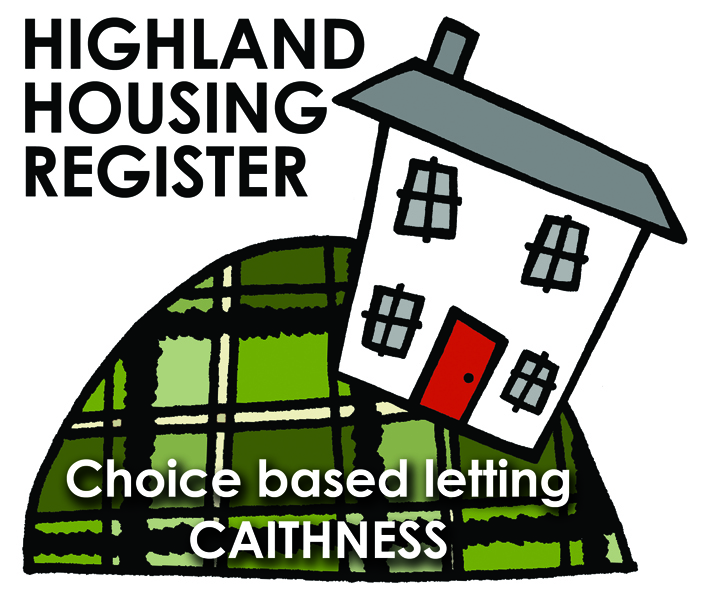 Pentland Housing Association Ltd9 STRATHMORE PLACE, THURSO KW14 7PU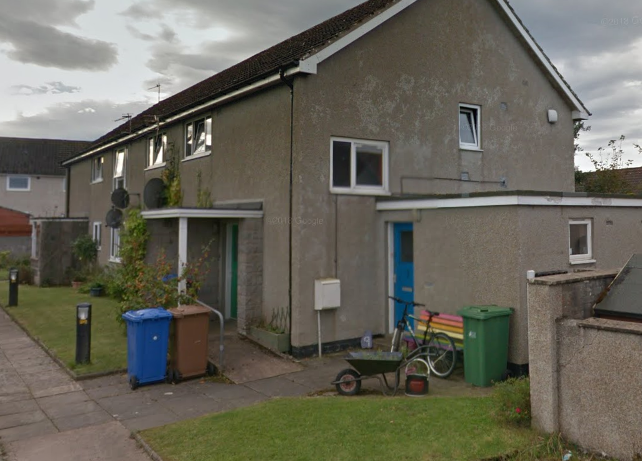 FULL DESCRIPTIONPentland Housing Association Ltd has a two bedroom first floor flat in Thurso, just a short walk from the town centre and other amenities.  Accommodation comprises lounge, kitchen/diner, two bedrooms and a bathroom.  The property benefits from electric central heating.  It has an open plan front garden and enclosed back garden. WHO CAN BID:HOW TO BID:All bids must be in by the above closing date.  To register interest in this property fill out the registered interest form.  This can be found at any of the offices or your local service point, and return to any of the following services:USEFUL LINKS:Local information: https://www.streetcheck.co.uk/postcode/kw148aeGoogle maps: https://maps.google.co.uk/maps?output=classic&dg=brwCouncil tax bands: http://www.highland.gov.uk/info/701/council_tax/523/council_tax/3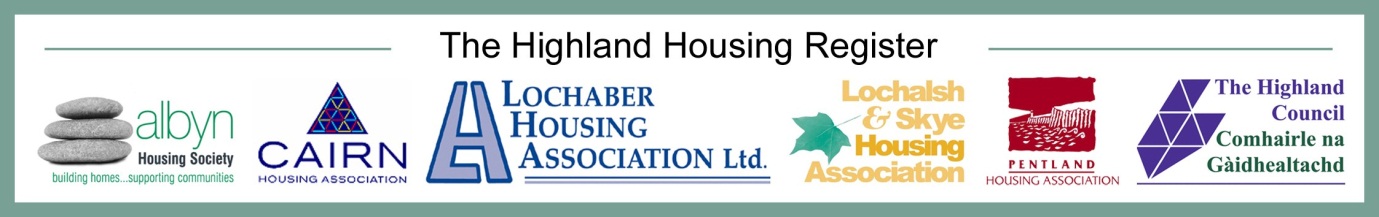 LETTING INFORMATION	CLOSING DATE: 23 May 2018RENT: £300.78 per calendar monthCOUNCIL TAX BAND: ADATE ADVERTISED: 17 May 2018KEY FEATURESRent £300.78 per calendar month2 Bed First Floor FlatEPC RatingC Electric heatingOpen plan front garden, enclosed backgardenCouple/Single personTransfer applicants looking to downsize or upsizeHomeless clients with a 1 or 2 bed needcbl@pentlandhousing.co.ukThurso Service PointWick Service PointPentland Housing Association LtdCAB ThursoCAB Wick